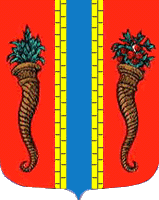 Администрация муниципального образования Новоладожское городское поселениеВолховского муниципального районаЛенинградской областиПОСТАНОВЛЕНИЕ« 22 » июня 2016г.                                                                                             № 390О внесении изменений в Административный регламентадминистрации Новоладожского городского поселения по исполнению муниципальной функции "Осуществление муниципального земельного контроля за использованием земель на территории Новоладожского городского поселения", утвержденный постановлением администрации МО Новоладожское городское поселение № 79 от 03.02.2014г.Во исполнение решения Совета депутатов МО Новоладожское городское поселение «О наделении администрации Новоладожского городского поселения полномочиями по осуществлению муниципального контроля на территории МО Новоладожское городское поселение от 20.05.2010г. № 95, в соответствии с Уставом МО Новоладожское городское поселение, Федеральным законом от 26.12.2008г. № 294-ФЗ «О защите прав юридических лиц и индивидуальных предпринимателей при осуществлении государственного контроля (надзора) и муниципального контроля», Федеральным законом от 27.07.2010г. № 210-ФЗ «Об организации предоставления государственных и муниципальных услуг», в целях организации в администрации Новоладожского городского поселения исполнения муниципальной функции осуществления муниципального земельного контроля за использованием земель на территории МО Новоладожское городское поселение, а также в целях взаимодействия с Управлением Федеральной службы государственной регистрации, кадастра и картографии по Ленинградской области при решении вопросов, связанных с осуществлением земельного контроля, администрация Новоладожского городского поселения,ПОСТАНОВЛЯЕТ:1. Внести следующие изменения в административный регламент, утвержденный постановлением администрации МО Новоладожское городское поселение № 79 от 03.02.2014г.1.1. Пункт 3.2.2. Административного регламента администрации Новоладожского городского поселения по исполнению муниципальной функции "Осуществление муниципального земельного контроля за использованием земель на территории Новоладожского городского поселения" изложить в следующей редакции:«3.2.2. Подготовка к проверке.Основанием для подготовки к проверке является подписание главным инспектором по муниципальному земельному контролю распоряжения (приказа) о проведении проверки. При проведении проверки главный муниципальный инспектор информирует муниципальных инспекторов о целях, основных задачах проверки, порядке и сроках ее проведения, проводит инструктаж.При проведении проверки одним специалистом, его информирование о целях, основных задачах проверки, порядке и сроках ее проведения - инструктаж проводит главный муниципальный инспектор.Подготовку к проверке осуществляет должностное лицо, уполномоченное распоряжением (приказом) о проведении проверки (далее - лицо, уполномоченное на проведение проверки).Органы муниципального контроля при организации и проведении проверок запрашивают и получают на безвозмездной основе, в том числе в электронной форме, документы и (или) информацию, включенные в определенный Правительством Российской Федерации перечень, от иных государственных органов, органов местного самоуправления либо подведомственных государственным органам или органам местного самоуправления организаций, в распоряжении которых находятся эти документы и (или) информация, в рамках межведомственного информационного взаимодействия в сроки и порядке, которые установлены Правительством Российской Федерации.Лицо, уполномоченное на проведение проверки, на основе имеющихся в Администрации документов (информации), касающихся субъекта проверки а такжке:- изучает нормативные правовые акты, регламентирующие деятельность субъекта проверки;- анализирует статистические и иные имеющиеся формы отчетности, характеризующие состояние деятельности субъекта проверки, акты по результатам предыдущих проверок, результаты устранения выявленных нарушений, иные материалы;- уточняет вопросы, подлежащие проверке;- составляет план (программу) проведения проверки.»2. Настоящее постановление опубликовать в средствах массовой информации и разместить на официальном сайте администрации Новоладожского городского поселения, в сети Интернет (New-Ladoga-adm.ru) и информационном стенде в здании администрации Новоладожского городского поселения.3. Постановление вступает в силу со дня его официального опубликования.4. Контроль исполнения настоящего постановления возложить на начальника отдела по управлению муниципальным имуществом администрации Новоладожского городского поселения Ерошкову Н.Ю.Глава администрации                                                                                     О.С. БарановаКазеннова А.А. Тел. 8(81363)31-652